Publicado en Santiago de Compostela el 27/06/2024 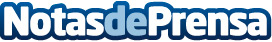 España lidera la creación de un gran registro europeo de manejo del cáncer de páncreasEl 56º Congreso del European Pancreatic Club (EPC), que se celebra en Santiago, acoge la presentación de los resultados iniciales del proyecto PancreOS y de la primera guía clínica europea de diagnóstico y tratamiento de la insuficiencia exocrina pancreáticaDatos de contacto:Olga GonzálezGabinete de Comunicación609886124Nota de prensa publicada en: https://www.notasdeprensa.es/espana-lidera-la-creacion-de-un-gran-registro Categorias: Nacional Medicina Industria Farmacéutica Madrid Cataluña Galicia Investigación Científica Eventos Solidaridad y cooperación Servicios médicos http://www.notasdeprensa.es